37. týdenní plán  od 11.5. – 15.5. – DISTANČNÍ VÝUKA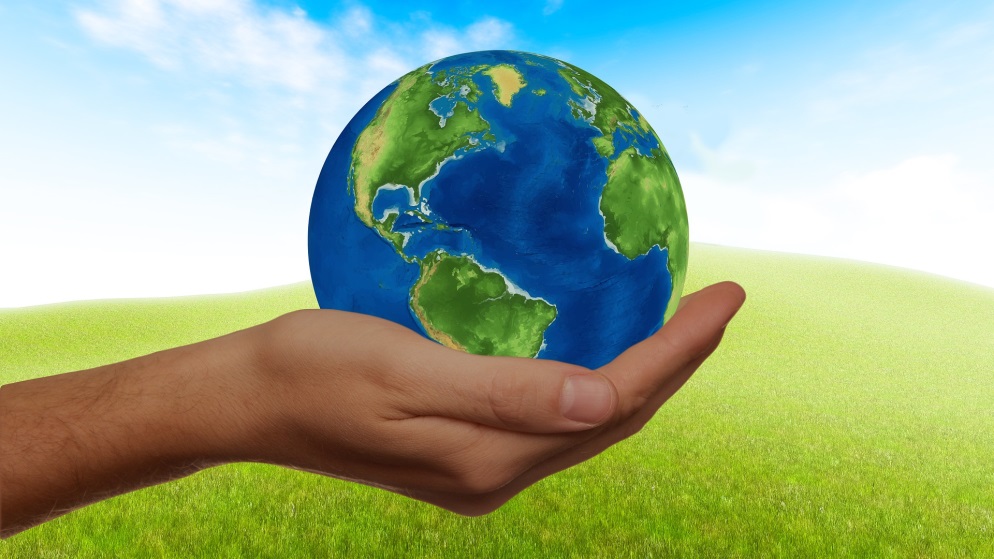 Předmět               Učivo  Poznámky        JČProcvičuj si z jazyka českého učivo, kde máš mezery a co ti nejde – využijte vaše domácí pracovní sešity, nebo si najeďte na internet na stránky učiva JČ (ŠKOLÁKOV, CVIČENÍ ONLINE, PRAVOPISNĚ, KAMINET, UMÍME ČESKY, MOJE ČEŠTINA).Nepovinné učivo – ale doporučuji !!!POVINNÉ UČIVOPŘÍSLOVCEPRACOVNÍ LIST – KVÍZPRACOVNÍ LIST – JAZYKOVÝ ROZBORPRAVIDELNĚ KAŽDÝ DEN.ÚTERÝV učebnici na str.142 a 143 nastuduj růžové rámečky o příslovcích – jak se na ně ptáme ? + druhy + jak se tvoří.Pak zkus cvičení 143/2 (Letos nerostou houby). Napiš ho do sešitu(papír či záznamníček), ale tučně vytištěná slova nahraď příslovci s podobným významem. Vyznač příslovce a urči jejich druh (M=místa, Č=času, Z=způsobu, P=příčiny, M=míry.  Pracovní listy ZASÍLEJ paní Horníkové do DMka, pak si je vytiskni a zakládej do složky JČ. Kdo nemáte možnost tisku, úkol splňte do sešitu (případně na papír či do záznamníčku).STŘEDAZakroužkuj správnou odpověď.ČTVRTEKZopakuj si !ČTENÍSLOHVLUčivo o krajích procvičuj doma s mapou ČR a využij i internet ŠKOLÁKOV nebo si najeď na kraj na tento odkazhttps://www.youtube.com/watch75.výročí osvobozeníPONDĚLÍ8.května bylo 75.výročí konce 2.světové války (v Evropě). Zkus do sešitu napsat 5 vět o 2.světové válce.DomácíPříprava+informace